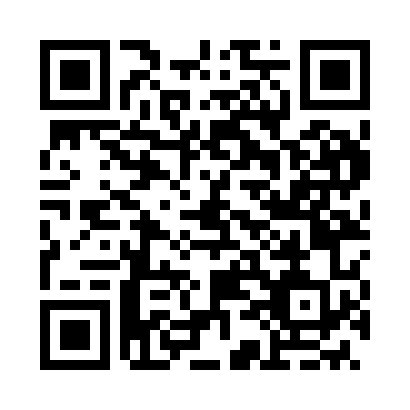 Prayer times for Zsillo, HungaryMon 1 Jul 2024 - Wed 31 Jul 2024High Latitude Method: Midnight RulePrayer Calculation Method: Muslim World LeagueAsar Calculation Method: HanafiPrayer times provided by https://www.salahtimes.comDateDayFajrSunriseDhuhrAsrMaghribIsha1Mon1:384:4612:456:138:4311:292Tue1:404:4712:456:138:4311:283Wed1:424:4712:456:138:4311:264Thu1:444:4812:456:138:4311:255Fri1:474:4912:466:138:4211:236Sat1:494:5012:466:128:4211:227Sun1:524:5012:466:128:4111:208Mon1:544:5112:466:128:4111:189Tue1:574:5212:466:128:4011:1610Wed1:594:5312:466:128:3911:1511Thu2:024:5412:466:118:3911:1312Fri2:054:5512:476:118:3811:1113Sat2:074:5612:476:118:3711:0914Sun2:104:5712:476:108:3611:0715Mon2:134:5812:476:108:3611:0516Tue2:154:5912:476:098:3511:0217Wed2:185:0012:476:098:3411:0018Thu2:215:0112:476:088:3310:5819Fri2:235:0212:476:088:3210:5620Sat2:265:0312:476:078:3110:5421Sun2:295:0412:476:078:3010:5122Mon2:315:0512:476:068:2910:4923Tue2:345:0712:476:068:2810:4724Wed2:375:0812:476:058:2610:4425Thu2:395:0912:476:048:2510:4226Fri2:425:1012:476:038:2410:3927Sat2:455:1112:476:038:2310:3728Sun2:475:1312:476:028:2110:3529Mon2:505:1412:476:018:2010:3230Tue2:525:1512:476:008:1910:3031Wed2:555:1612:475:598:1710:27